          2014 11-12C  Girls’ BasketballDistrictMaroon Activities CenterFebruary 19-22, 2014          2014 11-12C  Girls’ BasketballDistrictMaroon Activities CenterFebruary 19-22, 2014          2014 11-12C  Girls’ BasketballDistrictMaroon Activities CenterFebruary 19-22, 2014          2014 11-12C  Girls’ BasketballDistrictMaroon Activities CenterFebruary 19-22, 2014          2014 11-12C  Girls’ BasketballDistrictMaroon Activities CenterFebruary 19-22, 2014          2014 11-12C  Girls’ BasketballDistrictMaroon Activities CenterFebruary 19-22, 2014          2014 11-12C  Girls’ BasketballDistrictMaroon Activities CenterFebruary 19-22, 2014          2014 11-12C  Girls’ BasketballDistrictMaroon Activities CenterFebruary 19-22, 2014          2014 11-12C  Girls’ BasketballDistrictMaroon Activities CenterFebruary 19-22, 2014LHWC  41          2014 11-12C  Girls’ BasketballDistrictMaroon Activities CenterFebruary 19-22, 2014          2014 11-12C  Girls’ BasketballDistrictMaroon Activities CenterFebruary 19-22, 2014          2014 11-12C  Girls’ BasketballDistrictMaroon Activities CenterFebruary 19-22, 20143Loser OutDEnnis 18Game 7-Fri 3:00 PMLEnnis  60Game 1-Thur 9:00  AMHWC  36DDWest Yel  37Shields Valley 23LGame 5-Fri 9:00 AMDShields Valley 64Loser OutLWest Yel  36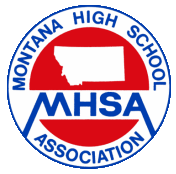 Ennis 25DGame 2-Thur 10:30 AMTwin Bridges 60LButte HighGame 10-Sat 9:00 AM Aleternate SiteAAaConsolationChampionshipTwin Bridges  39LHWC  42LShields Valley 43  43DGardiner  24DGame 11-Sat 3:00 PMLoser OutGame 12-Sat 6:00 PMShields Valley 50DMan Christian 30LMACGame 9-Sat 9:00 AMLGardiner 51Loser OutDWSS 32LWSS  42Game 3-Thurs 3:00 PMGardiner 48DD Man Christian 46Twin Bridges 39LGame 6-Fri-10:30 AMDTwin Bridges 39Game 8-Fri 4:30 PMLMan Christian 36Game 4-Thur 4:30 PMWinnersLosersL = Light UniformD = Dark UniformWinnersLosersL = Light UniformD = Dark UniformWinnersLosersL = Light UniformD = Dark UniformWinnersLosersL = Light UniformD = Dark UniformWinnersLosersL = Light UniformD = Dark UniformWinnersLosersL = Light UniformD = Dark UniformWinnersLosersL = Light UniformD = Dark UniformWinnersLosersL = Light UniformD = Dark Uniform